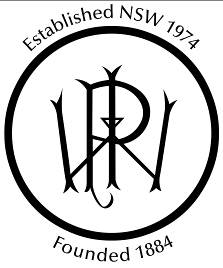 SUMMARY:[Provide a brief summary as to why the entrant has been nominated for the award.][include any difficulties, quality aspects, environmental aspects, contribution, systems etc].